บันทึกแนวทางการปฏิบัติที่ดีชื่อผลงาน เทคนิคการสอนออนไลน์และแนวทางการประเมินผลการเรียนรู้ผ่านการใช้เทคโนโลยี  1.เจ้าของผลงาน 	งานวิจัยและบริการวิชาการ วิทยาลัยเทคโนโลยีและสหวิทยาการ2.สังกัด 		วิทยาลัยเทคโนโลยีและสหวิทยาการ 3.ชุมชนนักปฏิบัติ	  ด้านการผลิตบัณฑิต			  ด้านการวิจัย			  ด้านการพัฒนาสมรรถนะการปฏิบัติงาน4.ประเด็นความรู้ (สรุปลักษณะผลงานที่ประสบความสำเร็จ)	จากสถานการณ์การระบาดของโรคติดเชื้อไวรัสโคโรนา 2019 (COVIC-19) ที่มีการแพร่ระบาด ที่ผ่านมาวิทยาลัยฯ ได้จัดการเรียนการสอนในรูปแบบออนไลน์ เพื่อให้ไม่กระทบการหลักสูตรและเวลาของนักศึกษา แต่เนื่องจากเป็นการเรียนที่ไม่ได้จำกัดอยู่ภายในห้องเรียน นักศึกษาแต่ละคนอยู่ในสภาพแวดล้อมที่ต่างกัน ส่งผลให้สมาธิ และความสนใจ ไม่ได้จดจ่ออยู่ที่เนื้อหา และมีผลกับการวัดแล้วประเมินผลวิทยาลัยฯ เห็นถึงความสำคัญของการเรียนรู้และคุณภาพของนักศึกษา และไม่สามารถคาดเดาได้ว่าจะเกิดสถานะการณ์ที่จะต้องจัดการเรียนการสอนอีกหรือไม่ ดังนั้นผู้สอนจึงจำเป็นที่จะต้องมีความพร้อมในทุกสถานการณ์ และอาจารย์แต่ละท่านมีเทคนิคละวิธีการสอน การจูงใจให้นักศึกษาแต่ละกลุ่มที่มีลักษณะเฉพาะที่แต่ต่างกัน เช่น เตรียมบริหารธุรกิจ เตรียมวิศวกรรมศาสตร์ และเตรียมสถาปัตยกรรมศาสตร์ และปัญหาที่พบรวมถึงวิธีการแก้ปัญหา5.ความเป็นมา (ปัญหา วัตถุประสงค์ เป้าหมาย)	จากสถานการณ์การแพร่ระบาดของโรคติดเชื้อไวรัสโคโรนา 2019 (Coronavirus Disease 2019: COVID-19) ทำให้เกิดการปรับตัวเป็นวิถีชีวิตแบบใหม่ (New Normal) โดยเฉพาะสถาบันทางการศึกษาที่ไม่สามารถจัดการเรียนการสอนแบบปกติได้ จึงจำเป็นต้องใช้รูปแบบการเรียนการสอนแบบออนไลน์ เพื่อให้การเรียนรู้เกิดความต่อเนื่อง การเรียนการสอนแบบออนไลน์เป็นวิธีการถ่ายทอดเนื้อหา รูปภาพ วิดีโอ การใช้สื่อหลายๆประเภท (Multimedia) ร่วมกับการสนทนาแลกเปลี่ยนความคิดเห็นผ่านอุปกรณ์อิเล็กทรอนิกส์ และเทคโนโลยีสมัยใหม่ การพิจารณาองค์ประกอบและรูปแบบที่สอดคล้อง เหมาะสมกับลักษณะวิชา และบริบทของผู้เรียนจะนำไปสู่การประยุกต์ใช้สำหรับการจัดการเรียนการสอนแบบออนไลน์อย่างมีประสิทธิภาพ ส่งผลให้ผู้เรียนเกิดผลลัพธ์การเรียนรู้ตามวัตถุประสงค์วิทยาลัยเทคโนโลยีและสหวิทยาการ ได้เล็งเห็นความสำคัญของการนำกระบวนการจัดการความรู้มาเป็นเครื่องมือในการหาแนวทางปฏิบัติที่ดีสำหรับการจัดการเรียนการสอนในสถานการ์ที่ไม่ปกติ ซึ่งเป็นลักษณะของการเรียนผ่านระบบเครือข่าย Online ตลอดจนการประยุกต์ใช้เทคโนโลยีในการประเมินผลการเรียนรู้ของผู้เรียนในสถานการณ์ที่ไม่ปกติ เพื่อให้เกิดเป็นแนวทางในการนำไปปฏิบัติใช้ในการจัดการเรียนการสอนในแต่ละหลักสูตร รวมทั้งเพื่อให้การจัดการเรียนการสอนเป็นไปตามผลลัพธ์การเรียนรู้ของผู้เรียนที่กำหนดในแต่ละหลักสูตรได้อย่างมีประสิทธิภาพ6.แนวทางการปฏิบัติที่ดี (วิธีการ กระบวนการ เครื่องมือการจัดการความรู้ที่ใช้)วิทยาลัยฯ เห็นถึงความสำคัญของความรู้ที่ฝังอยู่ในตัวบุคคล เป็นความรู้ที่เหมาะสมกับแต่ละองค์กรอย่างแท้จริง จึงมีกระบวนการการดำเนินงานดังนี้ตั้งคณะกรรมการจัดการความรู้ด้านวิจัย โดยเป็นตัวแทนอาจารย์จากแต่ละรายวิชาประชุมคณะกรรมการเพื่อกำหนดหัวข้อในการจัดการเรียนรู้จัดกิจกรรมแลกเปลี่ยนเรียนรู้ เรื่อง เทคนิคการสอนออนไลน์และแนวทางการประเมินผลการเรียนรู้ผ่านการใช้เทคโนโลยี โดยอาจารย์แต่ละท่านเล่าวิธีการสอน เทคนิค และการใช้สื่อ รูปแบบการสอน คนละ 3-5 นาทีอาจารย์แต่ละท่านเล่าถึงปัญหาที่พบ และวิธีการแก้ปัญหา คนละ 3-5 นาทีเลขาจดบันทึกเรื่องเล่าของทุกคน สรุปประเด็นการเรียนรู้ เรียบเรียงการแลกเปลี่ยนเรียนรู้เสนอองค์ความรู้ที่ได้สังเคราะห์เรียบร้อยแล้วให้ผู้บริหารทราบนำประเด็นความรู้ที่ได้ เผยแพร่ผ่านสารสนเทศ Facebook, Line เพื่อให้ทุกคนสามารถเข้าถึงข้อมูลได้7.ผลสัมฤทธิ์  (ผลสัมฤทธิ์ด้านต่าง ๆ ได้แก่ เชิงคุณภาพ เชิงปริมาณ รางวัลที่ได้รับ การเป็นแบบอย่างที่ดีให้กับหน่วยงานต่าง ๆ ฯลฯ)	ขั้นตอนการดำเนินโครงการ มีดังนี้ทำข้อตกลงร่วมกันกับนักศึกษาเรื่องเริ่มการเรียนโดยหากิจกรรมมากระตุ้นความสนใจของนักศึกษา เช่น เปิดเพลงที่อยู่ในกระแส เล่มเกมส์ทั่วไปเล่นเกมส์โดยนำมาผสมผสานกับความรู้ที่จะสอนนักศึกษาในคาบนั้นเปลี่ยนเกมส์ทุกครั้งที่เข้าสอบเพื่อให้นักศึกษาเกิดความสนใจในคาบเรียนมีการใช้สือต่าง ๆ มาใช้ในการสอน8.ปัจจัยความสำเร็จ (สรุปเป็นข้อๆ)วิทยาลัยฯ เป็นบุคลากรรุ่นใหม่ทำให้ง่ายต่อการปรับเปลี่ยนวิธีการและพัฒนารูปแบบการเรียนการสอน9.ปัญหาอุปสรรคและข้อเสนอแนะ แนวทางการพัฒนาต่อไป………………………………………………………………………………………………………………………………………..………………………………………………………………………………………………………………………………........................………..ภาพประกอบ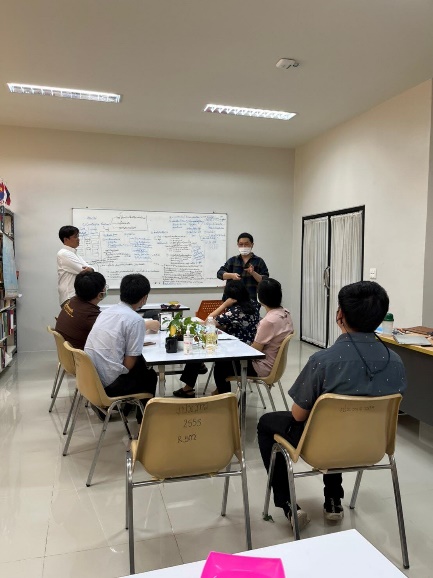 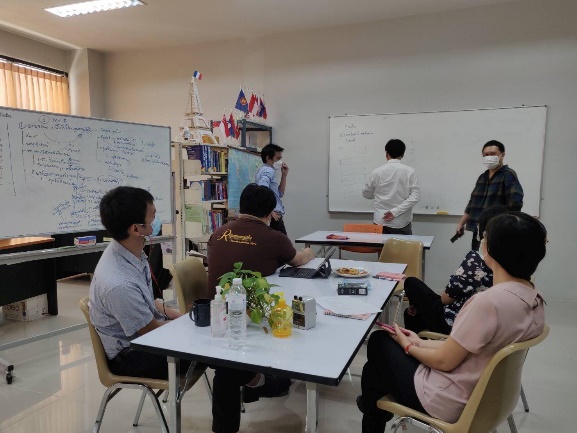 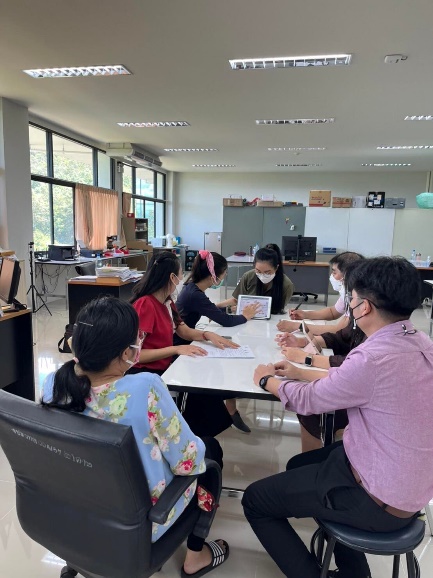 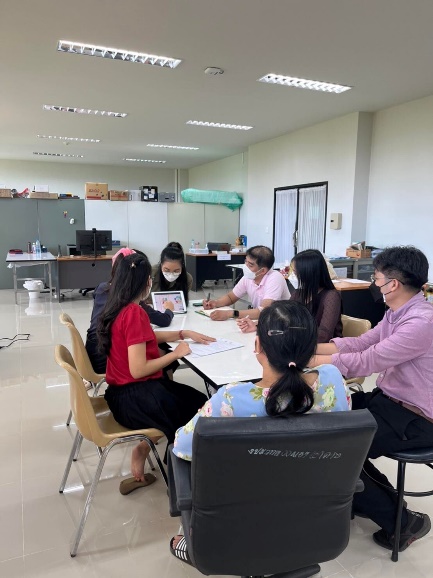 